Autumn Term 2019 Newsletter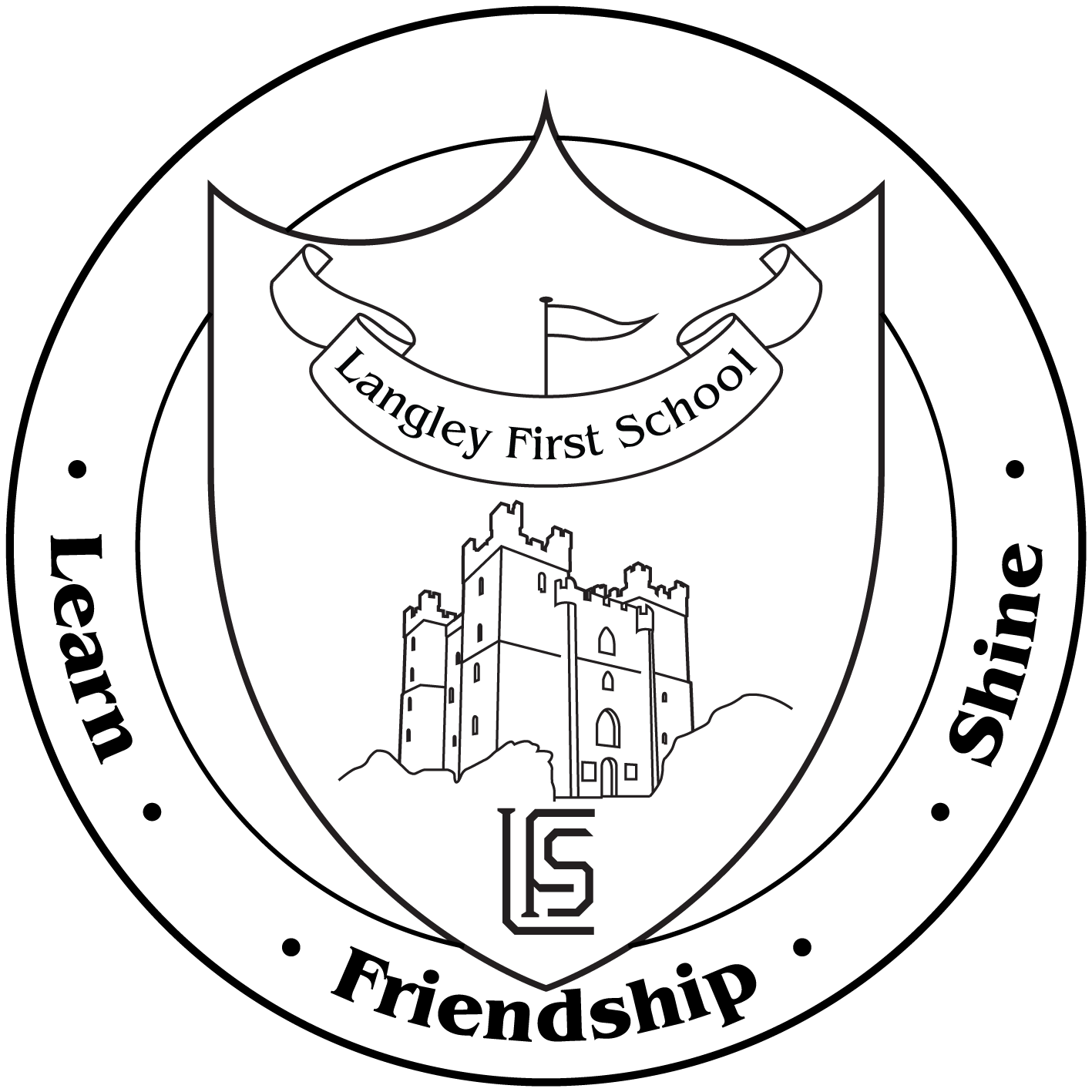 Dear Parent / CarerWelcome back to the start of a new year. It is fantastic to see everyone looking so smart in their new uniform and to see our new Reception and Nursery children beginning their journey with us over the next few days.  I hope that everyone managed to have some time together to enjoy the sunshine when it came out over the 6 week holiday. As ever there is a busy term ahead with lots going on during and after school.  At the end of this newsletter you can find the dates for the term ahead. As always these are given with the best intention but could be subject to change.  Transition meetingsThank you to all of you who attended at the end of the summer term. We hope that you found them useful and that you got all the information that you needed to start this term off on a positive footing. If there is any information that we didn’t pass over that would have benefitted yourself or your child then please do let us know so we can add it for next year’s meetings.  Contact detailsHopefully during the transition meetings all contact details were checked but please, if you have changed any phone numbers or email addresses over the holidays let the office know as soon as possible.  CommunicationOur main forms of communication with parents is through text, twitter, the website and seesaw for year 1-4 or Tapestry for Early Years. If you haven’t already, please check out your child’s year group page on the website where you will find the latest information, letters and curriculum overviews. When you get a free minute check it out at langeyfirst.org.uk. Our Twitter feed can be found by searching for @LangleyFirstSch. On here you will find photos from our school celebrations such as pictures from our Golden Assemblies every Friday. We will also share class information and examples of work etc. through your child’s seesaw or tapestry account.  If you have any problems with any of these forms of communication please let us know. Parent council In the next few weeks you will receive information concerning restarting our Parent Council. This has been an extremely effective forum for parents to have a voice and also for school to gain feedback and support in lots of different areas over the years.  We hope to get a range of parents to be able to support this so if you think it is something you may be interested in please look out for the information. School and eco councils Next week (School Council) and the following week (Eco Council) the children will be bringing home application forms for our pupil councils. The children will have the opportunity, should they wish to, to complete their manifestos and then they will need to be able to present these to their class.   If you can read through the letters with your child so they understand what is involved in each and then if they wish to be part of them, encourage them to complete the forms and return by the deadline given. Hopefully we can inspire some up and coming politicians with an understanding and keen sense of democracy! And finally congratulations to Mrs Proud who welcomed baby Sophie in to the world at the end of July. Dates for your diaryPlease be aware that these dates are given in good faith but may be subject to change. Please ensure that you refer back to the school electronic diary which can be found on the school website for the most up to date information.DateDateTimeEventSeptemberMonday 9thAll dayYear 4 BikeabilitySeptemberMonday 9thSchool Council manifesto forms sent home (year 1 – 4)SeptemberTuesday 10th All dayYear 4 BikeabilitySeptemberFriday 13th School Council forms to be returned SeptemberMonday 16th Eco Council forms sent homeSeptemberMonday 16th 9:00- 12:00Year 3 access coaching sessionSeptemberWednesday 18th 17:00 – 18:00Reception parents early maths sessionSeptemberFriday 20th Eco Council forms due inSeptemberMonday 23rd All dayYear 3 @ Rising sunSeptemberWednesday 25th17:00 – 18:00Reception parents early reading and writing sessionSeptemberThursday 26th All day8:30 – 9:15European Day of LanguagesMacmillan Coffee morningSeptemberMonday 30th 9:00 – 12:00Year 3 access coaching sessionOctoberFriday 4th All day9:00 – 11:00Year 4 @ SegedunumYear 2 @ LibraryOctoberMonday 7th – Wednesday 9th 3:30 – 4:30Showcases (parents can attend any of the 3 nights)OctoberMonday 7th9:00 – 12:00Year 3 Access CoachingOctoberWednesday 9th All dayYear 2 @ Discovery Museum OctoberMonday 14th9:00 – 12:00Year 3 Access CoachingOctoberWednesday 16th 13:00 – 15:00School Council @ Quadrant for Local Democracy eventOctoberThursday 17th9:15 – 9:45 10:00 – 10:30Year 1 & 2                       Harvest FestivalYear 3 & 4 OctoberMonday 21st 9:00 – 12:00Year 3 Access CoachingOctoberWednesday 23rd 17:00 – 18:00Nursery parents workshop on Characteristics of learningOctoberThursday 24th15:45 -16:4517:00 – 18:00Reception, Year 1 & 2                                                                        Year 3 & 4                           Friends of Langley DiscoOctoberFriday 25thEnd of Autumn term 1NovemberMonday 4th Start of Autumn term 2NovemberFriday 8thAll dayFriendship FridayNovemberMonday 11th – Friday 15th Safe to be me week - ‘Change starts with us’ NovemberMonday 11th 15:30 – 16:30Book fairNovemberTuesday 12th – Thursday 14th 8:30 -9:00 & 15:30 – 16:30Book fairNovemberThursday 14th 9:00 – 12:00School photographer - Indiviudal photographs NovemberMonday 18th 9:30 – 11:00M and M PantomimeNovemberWednesday 20th 9:00 – 11:00 Flu immunisation (Year R – 4)DecemberWednesday 4th 16:00 – 18:30Parents’ EveningDecemberThursday 5th 16:00 – 18:30Parents’ EveningDecemberTuesday 10th TBCFoundation Stage Christmas activities with parents DecemberThursday 12th 13:15 – 14:30Key stage 1 christmas performanceDecemberFriday 13th 9:15 – 11:00Key stage 1 christmas performanceDecemberMonday 16th – Friday 20thChristmas parties (see diary for specific days)DecemberWednesday 18th14:00 – 15:00Key stage 2 carol serviceDecemberFriday 20th End of Autumn term 2DecemberMonday 6th Teacher training dayDecemberTuesday 7th Spring term 1 begins